       Indian School Al Wadi Al Kabir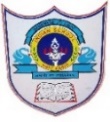                    Pre-Mid Term Examination                            ARTIFICIAL INTELLIGENCE (CODE:417)Class: IX                                                                                                  Time: 1 HourDate:  01/06/2023                                                                                   Max. Marks: 30SECTION A: OBJECTIVE TYPE QUESTIONS     Answer all the following:                                                                      (14 x 1 =14 marks)____________is the father of Artificial intelligence.With reference to AI domain, expansion of CV is: ____________.2.37 billion People are without food or unable to eat a healthy balanced diet on a regular basis. The Sustainable Development Goal to solve this problem is ____________.___________________ is SDG-11.Smart assistants such as Alexa, Siri are the examples of        a. Natural Language processing        b. Data Science        c. Machine Learning                             d. Computer Vision   6.    Waste Management & Smart recycling can help us to restructure the industry. Which SDG do   they impact?         a) SDG-5                    b) SDG-9                      c) SDG-12                       d) SDG-167.     Pointing out the major areas and check areas of deforestation and wild life sanctuary is the main aspect of?         a) Gender Equality          b) Life below water           c) Climate action             d) Life on land. An application lets you search what you see, get things done faster and understand the world around you – using just your camera or a photo. Which domain does this app belong to?        a) Natural Language Processing                               b) Data Sciences        c) Computer Vision                                                  d) Artificial Language ProcessingSearch engines not only predict what popular searches may apply to your query as you start typing, but it looks at the whole picture and recognizes what you’re trying to say rather than the exact search words. This is an example of        a) Computer Vision                                                          b) Data Sciences        c) Natural Language Processing                                      d) Natural Language UnderstandingWhich one of the following is an application of AI?        a) Remote controlled Drone                                         b) Self-Driving Car        c) Self-Service Kiosk                                                        d) Self-Watering Plant SystemWhen you search for 'Doctor' on a search website, the results for Doctor images might mostly come up as 'male'. Whereas for 'Nurse' most results would be 'female'. What does this depict?AI ethics is a blanket term used for dealing with all the ethical issues related to AI. (True/False)Computer vision is concerned with modelling and replicating human vision using computer software and hardware. (True/False)Chatbots are the examples of AI models using NLP. (True/False)SECTION B:  SUBJECTIVE TYPE QUESTIONSII.Answer any 4 out of the given 5 questions                                                (4 x 2 = 8 marks)Mention four examples of artificially intelligent applications in our smartphones.     How can AI help in life below water (SDG-14)?Explain AI Bias with example.List any 4 basic skills that anyone should have for building a career in AI?Define Computer Vision (CV).III.Answer any 2 questions out of given 4 questions                                    (2x 4 = 8 marks) Explain the AI projects impact on SDG8, SDG9, SDG10 and SDG11.Explain how AI works in the following areas: Google Search Engine             b) E-commerce websitesWhat are the applications of Computer Vision (CV)? Explain the applications of AI in smart home and healthcare.General Instructions:SECTION A: I. All Questions are compulsory.SECTION B:                        II. Answer any 4 out of the given 5 questions each carries 2 marks.                       III. Answer any 2 questions out of given 4 questions each carries 4 marks.                                  